	Genève, le 11 mai 2012Madame, Monsieur,1	J'ai l'honneur de vous informer qu'à sa dernière réunion (Genève, 10-13 janvier 2012), le GCNT a convenu de ce qui suit: 1.1	Le Groupe spécialisé sur les réseaux électriques intelligents ayant mené à bien ses travaux, il a été mis fin à son mandat et les travaux devraient se poursuivre au sein des Commissions d'études afin d'élaborer les Recommandations UIT-T nécessaires sur ce sujet important.1.2	Une Activité conjointe de coordination sur les réseaux électriques intelligents et les réseaux domestiques (JCA-SG&HN) a été créée. Son mandat est présenté dans l'Annexe 1 ci-jointe. Cette JCA remplace la JCA sur les réseaux domestiques (JCA-HN) existante.1.3	La JCA-SG&HN sera rattachée au GCNT. 1.4	M. Richard Stuart (Lantiq, Allemagne) sera Président. M. Les Brown (Lantiq, Allemagne) et M. Stefano Galli (ASSIA, Etats-Unis d'Amérique) seront coprésidents.2	La JCA-SG&HN a pour objet de coordonner, au sein et à l'extérieur de l'UIT-T, les travaux de normalisation concernant, d'une part, tous les aspects liés au réseau et aux communications pour les réseaux électriques intelligents et, d'autre part, les réseaux domestiques.3	La JCA-SG&HN a tenu sa première réunion le 9 mai 2012 à Genève.4	La prochaine réunion de la JCA-SG&HN est prévue à Genève (Suisse) le 4 juillet 2012, de 14 h 30 à 17 h 30. Il sera possible de participer à distance à cette réunion. Des informations détaillées sont disponibles sur la page web de la JCA-SG&HN à l'adresse suivante: http://www.itu.int/en/ITU-T/jca/sghn/Pages/default.aspx.5	Conformément au § 2.2.3 de la Recommandation UIT-T A.1, la participation à la JCA-SG&HN est ouverte.6	Je suis convaincu que l'UIT-T relèvera les défis que pose la normalisation des réseaux électriques intelligents et des réseaux domestique et répondra ainsi aux attentes de ses membres en la matière.Veuillez agréer, Madame, Monsieur, l'assurance de ma haute considération.Malcolm Johnson
Directeur du Bureau de la
normalisation des télécommunicationsAnnexe: 1ANNEXE 1
(de la Circulaire TSB 282)

MandatActivité conjointe de coordination sur les réseaux électriques intelligents 
et les réseaux domestiques (JCA-SG&HN) 1	ObjetLe mandat de cette JCA est conforme au § 2.2.1 de la Recommandation UIT-T A.1. Cette JCA a pour objet de coordonner au sein et à l'extérieur de l'UIT-T, les travaux de normalisation, d'une part, concernant tous les aspects liés au réseau et aux communications pour les réseaux électriques intelligents et, d'autre part, les réseaux domestiques.2	ObjectifsCette JCA sur les réseaux électriques intelligents et les réseaux domestiques sera chargée d'encourager et de coordonner les activités de normalisation concernant tous les aspects liés au réseau et aux communications pour les réseaux électriques intelligents (par exemple, compteurs intelligents, gestion de la consommation électrique des ménages et concentrateurs de données) menées à l'UIT (par exemple par les Commissions d'études compétentes de l'UIT-T, de l'UIT-R et de l'UIT-D) et au sein des organismes compétents (par exemple, par des organisations de normalisation, des forums, des organisations régionales/nationales et des établissements universitaires) dans ce domaine de normalisation. Cette JCA sera en outre chargée d'encourager et de coordonner les activités de normalisation des réseaux domestiques à l'UIT et au sein des organismes compétents. Pour ce faire:•	La JCA-SG&HN coordonnera les activités sur les réseaux électriques intelligents menées au sein de l'UIT.•	La JCA-SG&HN constituera un point de contact visible pour les activités sur les réseaux électriques intelligents à l'UIT, cherchera à coopérer avec les organismes compétents travaillant dans le domaine des réseaux électriques intelligents et favorisera des communications bidirectionnelles efficaces avec ces organismes.•	Note: La coordination globale concernant les réseaux électriques intelligents se fait dans le cadre du Groupe stratégique 3 de la CEI, qui rassemble des compétences spécialisées de tous les domaines d'activités de la CEI et a des liens et des activités de liaison avec d'autres groupes travaillant sur des aspects liés aux réseaux électriques intelligents. L'UIT-T sera pleinement représenté au sein du Groupe stratégique 3 et participera à ses travaux. Toute coordination extérieure par la JCA-SG&HN concernant les aspects liés au réseau pour les réseaux électriques intelligents sera menée conjointement avec la CEI.•	La JCA-SG&HN coordonnera les activités sur les réseaux domestiques menées au sein de l'UIT.•	La JCA-SG&HN constituera un point de contact visible pour les activités sur les réseaux domestiques à l'UIT, cherchera à coopérer avec les organismes compétents travaillant dans le domaine des réseaux domestiques et favorisera des communications bidirectionnelles efficaces avec ces organismes.•	La JCA-SG&HN facilitera l'attribution des travaux aux différentes Commissions d'études de l'UIT-T compétentes, assurera une coordination avec l'UIT-R, l'UIT-D et les organismes compétents lorsque le cadre dans lequel les travaux devraient être menés n'est pas clairement défini et recommandera une répartition des tâches.•	La JCA-SG&HN identifiera les domaines dans lesquels les activités se chevauchent, facilitera l'harmonisation des spécifications qui s'y rapportent et identifiera les domaines dans lesquels des spécifications doivent être élaborées. Pour appuyer ces activités, la JCA-SG&HN s'occupera activement de l'élaboration desdites spécifications dans le cadre des Commissions d'études compétentes de l'UIT-T et assurera une harmonisation avec l'UIT-R, l'UIT-D et les organismes compétents en coopérant étroitement avec ces secteurs et ces organismes et en suivant leurs résultats.•	La JCA-SG&HN travaillera en étroite coopération avec la JCA sur l'Internet des objets (JCA-IoT) (en particulier pour les aspects "machine à machine") sur des questions liées aux applications de réseaux électriques intelligents.3	DirectionSelon qu'il conviendra, des coprésidents (3 au maximum) pourront être proposés par la JCA-SG&HN pour approbation par le GCNT.4	ParticipationVoir le § 2.2.3 de la Recommandation UIT-T A.1.5	Soutien administratifLe secrétariat du TSB fournira à la JCA-SG&HN les services (y compris l'accès TIES) et équipements dont elle aura besoin.6	Réunions et méthodes de travailPour ses travaux, la JCA-SG&HN organisera des téléconférences (réunions virtuelles) ainsi que des réunions physiques, selon les besoins. La tenue de réunions sera déterminée par la JCA-SG&HN et sera annoncée aux participants et sur le site web de l'UIT-T. Un rapport sera établi après chaque réunion. Il est nécessaire de s'inscrire pour pouvoir participer aux activités de la JCA-SG&HN ou accéder à ses documents. Pour l'inscription ou d'autres informations, veuillez utiliser l'adresse tsbjcaSG&HN@itu.int.La JCA-SG&HN devrait prendre ses décisions par consensus entre les participants aux réunions.Selon qu'il conviendra, des procédures de travail plus détaillées pourront être élaborées par la JCA-SG&HN entre les réunions du GCNT et soumises à ce Groupe pour approbation.La liste de diffusion utilisée pour cette activité est la suivante: jca-SG&HN@lists.itu.int.La JCA-SG&HN pourra rédiger des notes de liaison à l'intention des organisations participantes, ou en recevoir de leur part, selon qu'il conviendra 7	Rapports d'activitéLa JCA-SG&HN présentera un rapport au GCNT à chacune de ses réunions et aux organisations participantes.8	RévisionLe présent mandat pourra être révisé à chaque réunion du GCNT (voir l'Annexe B du Rapport TSAG – R 5).______________Bureau de la normalisation
des télécommunications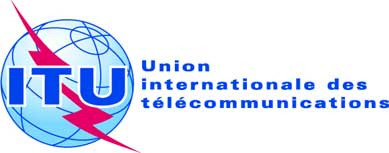 Réf.:Tél.:
Fax:
Circulaire TSB 282JCA-SG&HN/HO+41 22 730 6356
+41 22 730 5853
Aux administrations des Etats Membres de l'Union;Aux Membres du Secteur UIT-T;Aux Associés de l'UIT-T;Aux établissements universitaires participant aux travaux de l'UIT-TE-mail:tsbjcasghn@itu.int Copie:-	Aux Présidents et Vice-Présidents des 
Commissions d'études de l'UIT-T;-	Au Directeur du Bureau de développement des télécommunications;-	Au Directeur du Bureau des radiocommunicationsObjet:Nouvelle Activité conjointe de coordination sur les réseaux électriques intelligents et les réseaux domestiques (JCA-SG&HN)